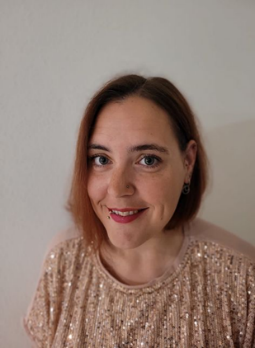 Schulsozialarbeit Sarah Langegger, BASchulsozialarbeiterinSchulstandort: PTS VillachMAIL: sarah.langegger@oezpgs.atIch bin am Dienstag, 8:00 bis 13:00 Uhr, direkt an der Schule undsonst gerne per Mail erreichbar.Was ist Schulsozialarbeit?Die Schulsozialarbeit arbeitet direkt an der Schule und ist in den schulischen Alltag eingebunden. Dabei stehen bei uns im Mittelpunkt:FreiwilligkeitVertrauenNiederschwelligkeitWir unterstützen Kinder und Jugendliche bei Herausforderungen und helfen bei Themenstellungen, wie Perspektivenarbeit, Berufs- und Bildungsorientierung bis hin zu sozialer Kompetenzförderung, Krisenbewältigung oder anders gelagerten Belastungsmomenten. Darüber hinaus setzen wir Gruppenimpulse (Bsp.: gruppendynamische Spiele), um unter anderem das Klassenklima zu stärken oder präventiv für Themen zu sensibilisieren (Bsp.: Verhinderung von Ausgrenzung in der Klasse). Zudem treten wir als Schnittstelle zwischen SchülerIn, Lehrkraft und Eltern bei schulischen und außerschulischen Fragen auf.Die Gespräche erfolgen anonym und sind kostenlos.